PRZEDSZKOLE W DOMU: 15.04.2021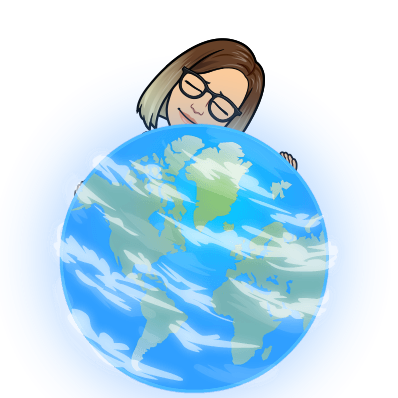 PROPOZYCJE ZABAW DLA DZIECITemat tygodnia: Dzień i noc Temat dnia: Kiedy wstaje dzień.Cele:słuchanie ze zrozumieniem odpowiadanie na pytaniarozwijanie wyobraźni  Zabawa ruchowa „Dzień – noc”Przygotowujemy bibułę w żółtym i niebieskim kolorze (może też być kawałek materiału, kartka)Na hasło: Wstaje dzień – dziecko bierze do ręki żółtą szarfę bibuły i wędruje po pokoju wypowiadając coraz głośniej słowo – dzień. Następnie mówimy, że robi się ciemno – dziecko siada/kładzie się na podłodze i bierze do ręki niebieską szarfę – po cichu wypowiada słowo –noc). Zabawę powtarzamy.Co robimy, gdy nie śpimy – przedstawienie sytuacji dnia codziennego. Rozmowa 
z dzieckiem na temat obejrzanego filmu. Zapytajmy dziecko jakie co lubi najbardziej robić w ciągu dnia.Link przesłany pocztą elektroniczną.Piosenka „Dzień i noc” – prezentacja piosenki. Prosimy dziecko, aby posłuchało piosenki. Przy kolejnym odtworzeniu prosimy dziecko, aby spróbowało zaśpiewać ten fragment, gdzie słyszy „Dzień dobry”, „Dobranoc”Link przesłany pocztą elektroniczną.Zabawa dramowa „Co robimy w dzień, a co w nocy?”. Siadamy z dzieckiem na podłodze. I mówimy: Dzień, pokazujesz ruchem czynności, które można wykonywać w ciągu dnia. Gdy mówię: Noc, udajesz, że śpisz. Rozwijanie umiejętności improwizacji.Praca plastyczna „Dzień czy noc” malowanie farbami (czarny-niebieski) lub wyklejanie papierem, bibułą (według możliwości). Koło wycięte z papieru, tektury, papierowy talerzyk. 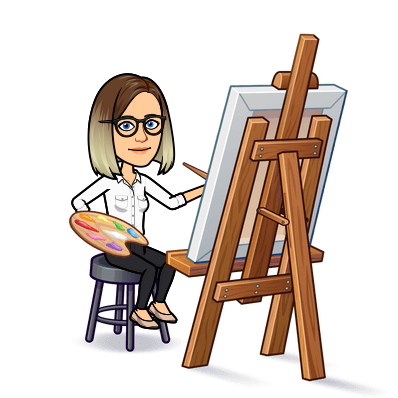 Doklejanie słońca/chmur – księżyca/gwiazd – symbolizujących dzień i noc.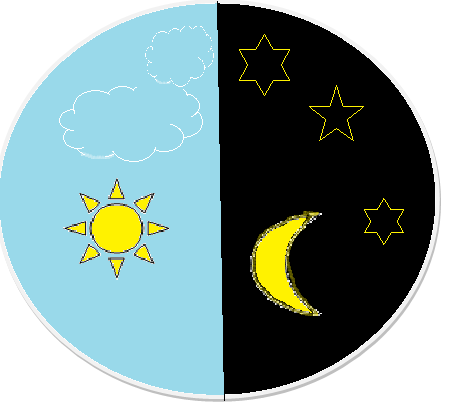 